ODGOJNO – OBRAZOVNO PODRUČJE: SKRB O SEBIGLAČANJE RUBLJAZA NAŠ IZGLED I NAŠE ZDRAVLJE JAKO JE VAŽNO IZGLAČATI (ISPEGLATI) RUBLJE.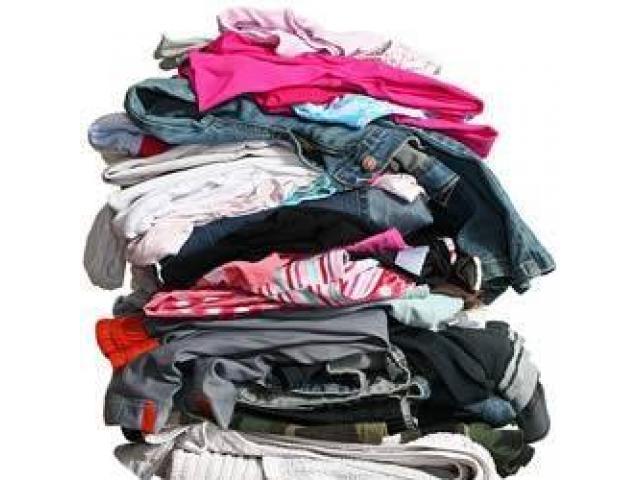 ZA GLAČANJE (PEGLANJE) RUBLJA KORISTIMO GLAČALO (PEGLU) I DASKU ZA GLAČANJE (PEGLANJE).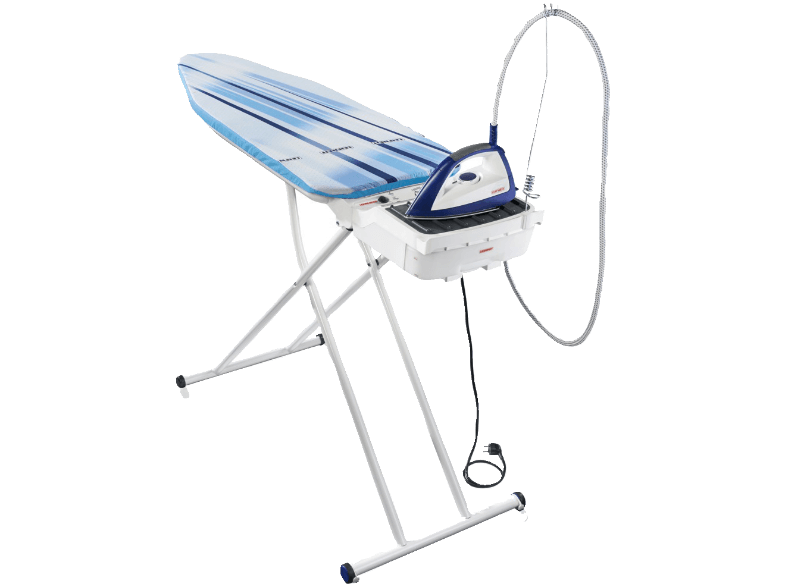 IZGLAČANO (ISPEGLANO) RUBLJE UREDNO SLAŽEMO I SPREMAMO.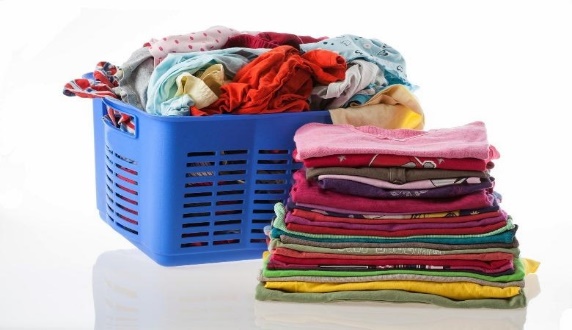 1. ZADATAK: ZAMOLI NEKOGA OD UKUĆANA DA TI POMOGNE SLOŽITI DASKU ZA GLAČANJE (PEGLANJE), UKLJUČITI GLAČALO (PEGLU), A TI SAM/SAMA IZGLAČAJ (ISPEGLAJ) KUHINJSKE KRPE, UREDNO IH SLOŽI I SPREMI U ORMAR.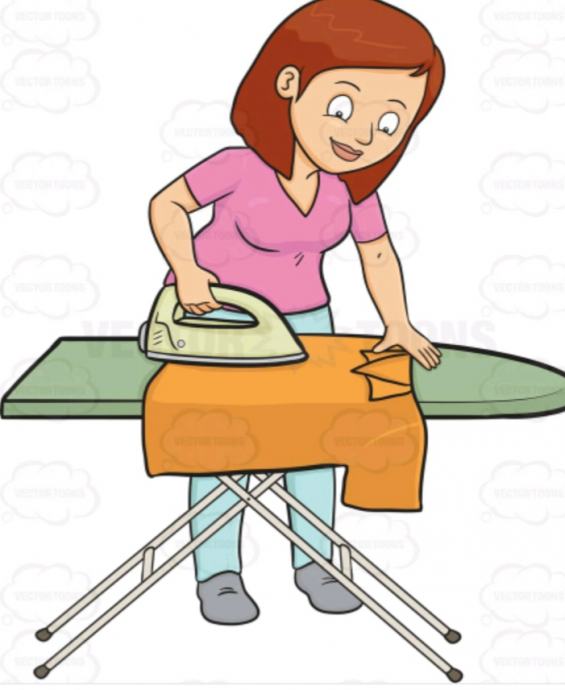 2. ZADATAK: PROČITAJ PITANJA I PRONAĐI TOČAN ODGOVOR PA GA OBOJI BOJOM KOJU ŽELIŠ!KAD OPEREMO I OSUŠIMO RUBLJE TREBAMO GA:SLOŽITI I STAVITI U ORMAROSTAVITI NA STOLICIIZGLAČATI (OPEGLATI), UREDNO SLOŽITI I SPREMITI U ORMARRUBLJE GLAČAMO (PEGLAMO) UZ POMOĆ:GLAČALA (PEGLE)FENAUSISAVAČARUBLJE GLAČAMO (PEGLAMO) NA:STOLICIDASKI ZA GLAČANJE (PEGLANJE)KREVETU* Slike su uzete s internetskih stranica:https://www.njuskalo.hr/image-w920x690/ciscenje-odrzavanje/peglanje-slika-101278849.jpg